Paroisses du montargoisDimanche 26 Avril 2020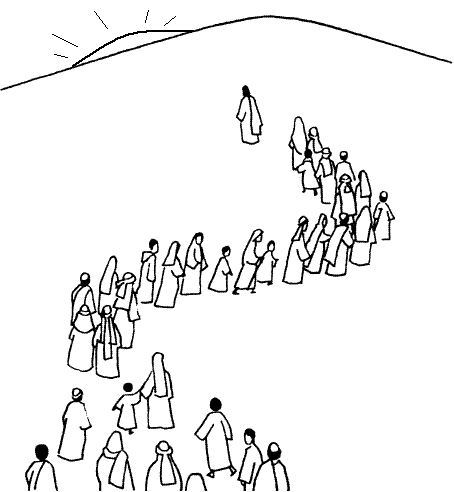 3éme dimanche de PâquesEntrée :R - Peuple de baptisés, marche vers ta lumière : 
Le Christ est ressuscité ! Alléluia ! Alléluia ! 

1-Notre Père nous aime avec tendresse, Et cet amour est vivant pour les siècles. 
Que Son peuple le dise à l´univers. 
Il rachète et rassemble tous les hommes. 

3-Proclamons la bonté de notre Père, 
Et les merveilles de Dieu pour les hommes. 
Plus de faim, plus de soif et plus de peur : 
Car sans cesse Il nous comble avec largesse. 

9 - Approchons de la table où Dieu se livre
par sa parole et son corps, sources vives.
Tous ensemble, abreuvés du même Esprit,prenons force pour vivre dans ce monde !Rite d’aspersion :
J'AI VU L'EAU VIVE 1. J'ai vu l'eau vive jaillissant 
Du cœur du Christ, Alleluia ! 
tous : Alléluia ! 
Tous ceux que lave cette eau 
Seront sauvés et chanteront :  

R. Alléluia, alléluia, Alléluia ! 

2. J'ai vu la source 
Devenir un fleuve immense, Alleluia ! 
tous : Alléluia ! 
Les fils de Dieu rassemblés 
Chantaient leur joie d'être sauvés, Alleluia !  

3. J'ai vu le Temple 
Désormais s'ouvrir à tous, Alleluia ! 
tous : Alléluia ! 
Le Christ revient victorieux, 
Montrant la plaie de son côté, Alleluia !  
Gloire à Dieu :Gloire à Dieu, paix aux hommes, Joie du ciel sur la terre ! Gloire à Dieu, paix aux hommes, Joie du ciel sur la terre !

1 - Pour tes merveilles, Seigneur Dieu, ton peuple te rend grâce :Ami des hommes, sois béni pour ton règne qui vient :A toi, les chants de fête par ton Fils bien-aimé, dans l’Esprit.2 - Sauveur du monde, Jésus-Christ, écoute nos prières :Agneau de Dieu, vainqueur du mal, sauve-nous du péché !Dieu saint, splendeur du Père, Dieu vivant, le Très-Haut, le Seigneur.Première lecture (Ac 2, 14.22b-33)Le jour de la Pentecôte, Pierre, debout avec les onze autres Apôtres, éleva la voix et leur fit cette déclaration : « Vous, Juifs, et vous tous qui résidez à Jérusalem, sachez bien ceci, prêtez l’oreille à mes paroles. Il s’agit de Jésus le Nazaréen, homme que Dieu a accrédité auprès de vous en accomplissant par lui des miracles, des prodiges et des signes au milieu de vous, comme vous le savez vous-mêmes. Cet homme, livré selon le dessein bien arrêté et la prescience de Dieu, vous l’avez supprimé en le clouant sur le bois par la main des impies. Mais Dieu l’a ressuscité en le délivrant des douleurs de la mort, car il n’était pas possible qu’elle le retienne en son pouvoir. En effet, c’est de lui que parle David dans le psaume : Je voyais le Seigneur devant moi sans relâche : il est à ma droite, je suis inébranlable. C’est pourquoi mon cœur est en fête, et ma langue exulte de joie ; ma chair elle-même reposera dans l’espérance : tu ne peux m’abandonner au séjour des morts ni laisser ton fidèle voir la corruption. Tu m’as appris des chemins de vie, tu me rempliras d’allégresse par ta présence. Frères, il est permis de vous dire avec assurance, au sujet du patriarche David, qu’il est mort, qu’il a été enseveli, et que son tombeau est encore aujourd’hui chez nous. Comme il était prophète, il savait que Dieu lui avait juré de faire asseoir sur son trône un homme issu de lui. Il a vu d’avance la résurrection du Christ, dont il a parlé ainsi : Il n’a pas été abandonné à la mort, et sa chair n’a pas vu la corruption. Ce Jésus, Dieu l’a ressuscité ; nous tous, nous en sommes témoins. Élevé par la droite de Dieu, il a reçu du Père l’Esprit Saint qui était promis, et il l'a répandu sur nous, ainsi que vous le voyez et l’entendez. – Parole du Seigneur.  Psaume (Ps 15 (16), 1-2a.5, 7-8, 9-10, 11) R : Tu m’apprends, Seigneur le chemin de vie Garde-moi, mon Dieu : j’ai fait de toi mon refuge.
J’ai dit au Seigneur : « Tu es mon Dieu !
Seigneur, mon partage et ma coupe :
de toi dépend mon sort. »Je bénis le Seigneur qui me conseille :
même la nuit mon cœur m’avertit.
Je garde le Seigneur devant moi sans relâche ;
il est à ma droite : je suis inébranlable.Mon cœur exulte, mon âme est en fête,
ma chair elle-même repose en confiance :
tu ne peux m’abandonner à la mort
ni laisser ton ami voir la corruption.Tu m’apprends le chemin de la vie :
devant ta face, débordement de joie !
À ta droite, éternité de délices !Deuxième lecture (1 P 1, 17-21)Bien-aimés, si vous invoquez comme Père celui qui juge impartialement chacun selon son œuvre, vivez donc dans la crainte de Dieu, pendant le temps où vous résidez ici-bas en étrangers. Vous le savez : ce n’est pas par des biens corruptibles, l’argent ou l’or, que vous avez été rachetés de la conduite superficielle héritée de vos pères ; mais c’est par un sang précieux, celui d’un agneau sans défaut et sans tache, le Christ. Dès avant la fondation du monde, Dieu l’avait désigné d’avance et il l’a manifesté à la fin des temps à cause de vous. C’est bien par lui que vous croyez en Dieu, qui l’a ressuscité d’entre les morts et qui lui a donné la gloire ; ainsi vous mettez votre foi et votre espérance en Dieu. – Parole du Seigneur.  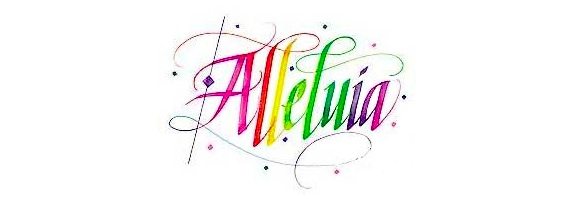 Alléluia :ALLÉLUIA, LE SEIGNEUR RÈGNE

R. Alléluia, le Seigneur règne,
Alléluia, il est vainqueur
Alléluia, le Seigneur règne, 
Chante Alléluia ! Amen !
Évangile selon Saint Luc (24, 13-35)Le même jour (c’est-à-dire le premier jour de la semaine), deux disciples faisaient route vers un village appelé Emmaüs, à deux heures de marche de Jérusalem, et ils parlaient entre eux de tout ce qui s’était passé. Or, tandis qu’ils s’entretenaient et s’interrogeaient, Jésus lui-même s’approcha, et il marchait avec eux. Mais leurs yeux étaient empêchés de le reconnaître. Jésus leur dit : « De quoi discutez-vous en marchant ? » Alors, ils s’arrêtèrent, tout tristes. L’un des deux, nommé Cléophas, lui répondit : « Tu es bien le seul étranger résidant à Jérusalem qui ignore les événements de ces jours-ci. » Il leur dit : « Quels événements ? » Ils lui répondirent : « Ce qui est arrivé à Jésus de Nazareth, cet homme qui était un prophète puissant par ses actes et ses paroles devant Dieu et devant tout le peuple : comment les grands prêtres et nos chefs l’ont livré, ils l’ont fait condamner à mort et ils l’ont crucifié. Nous, nous espérions que c’était lui qui allait délivrer Israël. Mais avec tout cela, voici déjà le troisième jour qui passe depuis que c’est arrivé. À vrai dire, des femmes de notre groupe nous ont remplis de stupeur. Quand, dès l’aurore, elles sont allées au tombeau, elles n’ont pas trouvé son corps ; elles sont venues nous dire qu’elles avaient même eu une vision : des anges, qui disaient qu’il est vivant. Quelques-uns de nos compagnons sont allés au tombeau, et ils ont trouvé les choses comme les femmes l’avaient dit ; mais lui, ils ne l’ont pas vu. » Il leur dit alors : « Esprits sans intelligence ! Comme votre cœur est lent à croire tout ce que les prophètes ont dit ! Ne fallait-il pas que le Christ souffrît cela pour entrer dans sa gloire ? » Et, partant de Moïse et de tous les Prophètes, il leur interpréta, dans toute l’Écriture, ce qui le concernait. Quand ils approchèrent du village où ils se rendaient, Jésus fit semblant d’aller plus loin. Mais ils s’efforcèrent de le retenir : « Reste avec nous, car le soir approche et déjà le jour baisse. » Il entra donc pour rester avec eux. Quand il fut à table avec eux, ayant pris le pain, il prononça la bénédiction et, l’ayant rompu, il le leur donna. Alors leurs yeux s’ouvrirent, et ils le reconnurent, mais il disparut à leurs regards. Ils se dirent l’un à l’autre : « Notre cœur n’était-il pas brûlant en nous, tandis qu’il nous parlait sur la route et nous ouvrait les Écritures ? » À l’instant même, ils se levèrent et retournèrent à Jérusalem. Ils y trouvèrent réunis les onze Apôtres et leurs compagnons, qui leur dirent : « Le Seigneur est réellement ressuscité : il est apparu à Simon-Pierre. » À leur tour, ils racontaient ce qui s’était passé sur la route, et comment le Seigneur s’était fait reconnaître par eux à la fraction du pain. – Acclamons la Parole de Dieu.  Chant offertoire: Créole MauricienRefrain :                                                           Mo pe amener lor lotel Bondie                      Enn ti boute di pain                                         Enn tigit divin                                                 Mo pe amener lor lotel Bondie                       Amener, Amener, Amener                        Bondie nou papa                                           Donn nou to lamain                                         Pou travay later                                                Pou partaz entre frere                                      Bondie nou papa                                         Donne nou to la main                                Amener, Amener,  Amener                              Refrain                                                         Amene to problem                                      Amene to lazoi                                               Blier to la peine                                              Partaz to foi                                                                                              Depose to fardo lor lotel Bondie                 Amener, Amener, Amener                          Refrain             (TRADUCTION)Refrain :       Je suis en train d’apporter sur l’autel de DieuUn morceau de painUn peu de vinJe suis en train d’emmener sur l’autel de DieuApporter, Apporter, ApporterDieu notre Père Donne-nous tes mainsPour travailler la terrePour partager entre frèresDieu notre Père Donne-nous tes mainsApporter, Apporter, ApporterRefrain       Apporte tes problèmesapporte tes joiesOublier tes peinesPartage ta foiDépose tes fardeaux sur l’autel de DieuApporter, Apporter, ApporterRefrainSanctus :Saint le Seigneur, Alléluia (x3)Saint, Saint, SaintLe ciel et la terre sont remplis de ta gloireBéni soit celui qui vient au nom du Seigneur !Agneau de Dieu :1 - Agneau véritable, Jésus fils de Dieu,
tu donnes sens à l'homme, Agneau sans péché.
Agneau sans péché, tu donnes sens à l'homme
Agneau de Dieu, prends pitié de nous (bis)

2 - Agneau véritable, Jésus fils de Dieu,
tu rassembles les hommes, Agneau de la paix.
Agneau de la paix, tu rassembles les hommes
Agneau de Dieu, prends pitié de nous. (bis)

3 - Agneau véritable, Jésus fils de Dieu,
pain rompu pour les hommes, Agneau immolé.
Agneau immolé, pain rompu pour les hommes
Agneau de Dieu, donne-nous la paix. (bis)Je vous ai choisis
1. Je vous ai choisis, je vous ai établis
Pour que vous alliez et viviez de ma vie.
Demeurez en moi, vous porterez du fruit, 
Je fais de vous mes frères et mes amis.

2. Contemplez mes mains et mon cœur transpercés, 
Accueillez la vie que l´Amour veut donner.
Ayez foi en moi, je suis ressuscité,
Et bientôt dans la gloire, vous me verrez.

3. Recevez l´Esprit de puissance et de paix ,
Soyez mes témoins, pour vous j´ai tout donné.
Perdez votre vie, livrez-vous sans compter ,
Vous serez mes disciples, mes bien-aimés !4. Consolez mon peuple , je suis son berger.
Donnez-lui la joie dont je vous ai comblés.
Ayez pour vos frères la tendresse du Père,
Demeurez près de moi, alors vous vivrez ! (BIS)

Envoi : Il s’est manifestéR. Il s’est manifesté, 
Nous l’avons rencontré,
Venez et voyez !
Venu pour nous sauver,
Il est ressuscité,
Jésus est le Seigneur !

1. Nos yeux l’ont reconnu
Et nos mains l’ont touché, 
Nous avons entendu La parole de vie.
